Filled application and screener are accepted on director@zmkf.ru until March 20th, 2019Files should be less 5Gb or as a link to encrypted source.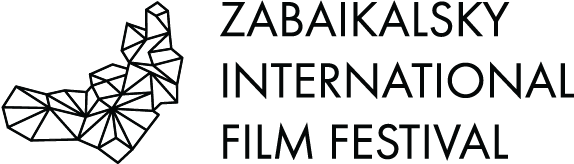 APPLICATION FOR PARTICIPATION IN THE PROGRAM OFEIGHTH ZABAIKALSKY INTERNATIONAL FILM FESTIVALMAY 30th – JUNE 02nd, 2019Original titleOriginal titleEnglish titleEnglish titleProducerProducerDirectorDirectorProduction companyProduction companyCompany contactAddress & phoneCompany contactE-mailYear of productionYear of productionDurationDurationFormatFormatScreener linkScreener linkOther infoOther info